KS4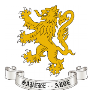 KS4  Computer Science and iMedia KS4 Assessment Map  Computer Science and iMedia KS4 Assessment MapDefinitionDefinitionFormativeFormative Assessment is defined within our assessment policy as the frequent interactive assessment of what students currently know and understand to identify learning needs and adjust teaching appropriately.SummativeSummative Assessments are defined within our schemes of work to determine students’ knowledge and understanding, to test the achievement of learning outcomes at the end of a specified period of study. They are assessments used to determine progression, indicate levels of achievement and predicted grades.Intent Intent At Crompton House School, formative assessment is integral to everyday teaching. It has the needs of our students at its core (to build up confidence and reduce anxiety) and it is embedded into teaching activities within each lesson. Via the use of formative assessment approaches, low stakes testing and retrieval practice techniques, our aim is to be best prepared to help our students to embed and use knowledge fluently to improve long term knowledge retention, to meet all students’ needs through differentiation and adaptation of teaching, and to achieve a greater equity of student outcomes.The aim of summative assessment at Crompton House School is to help us to know our students better, to assess their potential and improve performance. Our emphasis is on measuring and evaluating student outcome by finding out what students already know, understand and can do, and then using the outcomes from our summative assessments to influence how we teach, plan improvements and identify struggling students. Our aim is a hand in glove relationship that exists between learning objectives, assessments and teaching. TimescalesAnnual Implementation and ImpactFormative assessment at Crompton House School supports students’ progress towards learning of knowledge, concepts and skills by: consistently monitoring students' developing knowledge, understanding, and skill related to the topic at hand in order to know how to proceed with instruction in a way that maximizes the opportunity for student growth and success with key contentrevisiting topics/concepts/skills throughout each year; this is a core focus of our teaching and homework policies; in applying low stakes testing, students gain a firmer grasp of knowledge so they can recall and apply this much later on actively involving students in the process of teaching and learningbuilding students’ skills for peer- and self-assessment helping students to understand their own learning, and developing appropriate strategies for ‘learning to learn’Our processes of effective formative assessment give teachers confidence in making judgement about the progress of their students. Our students, who are actively building their understanding of new concepts, who have developed a variety of strategies that enable them to place new ideas into a larger context, and who are learning to judge the quality of their own and their peer’s work against well-defined learning goals and criteria, are also developing skills that are invaluable for learning throughout their lives. The little and often approach reinforces good habits and changes attitudes towards learning. Via frequent retrieval practice and low stakes testing, students will become more and more aware of what they are remembering.If our students are not rigorously assessed, we would have no way to track progress throughout the year and no way to identify problems in time to correct them. We are therefore committed to the implementation of well thought out and carefully written summative assessments, which are directly linked to departmental schemes of work and PLCS (personalised learning checklists) in order to allow for an effective analysis of student strengths and weaknesses and evaluation of student outcomes.Our summative assessments will demonstrate results that reveal a degree of mastery and analysis of students’ progress towards intended goals. The rigour of questions on each assessment, specifically aligning these to what is taught, will define the rigour of Crompton House, as a school, and in doing so, will determine what our students will achieve. We are focused on creating an environment in which each student is expected to learn at high levels and our summative assessments are written to require a rigorous demonstration of learning.TimescalesInterim Implementation(Termly / Half Termly)GCSE Computer Science students’ complete end of unit tests once a unit is completed. Mock exam tests are completed in accordance to the whole school assessment calendar.  Mock tests are made up from past exam questions retained from OCR exam papers. Assessment to reflect the new two-year KS4 structure in year 10 and 11. Computer Science Year 10J276/02 Computational thinking, algorithms and programming Unit 6 programming OCR GCSE Practical programming skill in PythonUnit 1 FundamentalsUnit 2 Selection and iteration Unit 3 FunctionsUnit 4 Regular Expressions Unit 5 Using listsUnit 6 Sorting listsUnit 7 Reading filesUnit 8 Writing files Unit 9 Two-dimensional lists J276/01 Computer Systems Unit 1 System architectureUnit 2 NetworksYear 11J276/01 Computer Systems Unit 3 System software and securityUnit 4 Ethics J276/02 Computational thinking, algorithms and programming Unit 5 AlgorithmsUnit 7 Logic and LanguagesUnit 8 Data representation Cambridge Nationals Creative iMedia Year 1050% CourseworkR097 – Creating interactive multimedia productR082 – Creating digital graphicsYear 1125% courseworkR085 – Creating a multipage website 25% exam R081 – Pre-production skills Summative assessments are directly linked to PLCs and used as a means to assess the security and depth of understanding a student has attained against the key course content, we have defined for them. They are consistent with departmental schemes of work and PLCs. They test the learning outcomes accurately and fairly and are capable of effectively differentiating levels of student achievement where required. Summative assessments are teacher assessed and moderated. Computer ScienceYear 10:Deadline for Summative Assessment 1: W/C 12th OctoberDeadline for Summative Assessment 2: W/C 11th JanuaryEnd of Year Exams: W/C 21st JuneYear 11:Mock 1: W/C 2nd and 9th NovemberMock 2: W/C 22nd February and 1st MarchCambridge Nationals Creative iMedia Year 10:January marked R097 share results with students July marked R082 share results with studentsYear 11:January marked R085 share results with studentsR081 pre-production skills Mock MayMock JuneTimescalesWeekly ImplementationKey strategies of effective formative assessment in action in hourly lessons within KS4 Computer Science include:Questioning to assess prior knowledge and understanding, challenge new learning, and promote links between topics and other subjects (usually mathematics).Programming tasks completing programming challenges and exam question pseudocodePeer and self- assessment of worksheets and homework sheets. Teacher assessment of end of unit assessment and exam questions used in lessons Doddle presentations for knowledge recap and quizzes for PLCRevision guide for each topic areaRevision booklets for each topic area PLC tracker to self-assess student’s confidence are in each topic sub areaTeaching student how to interpret mark schemes Model answersLearning objectives, keywords, new vocabulary, recaps at start of lessons, focused questioning, mini whiteboards, discussions, plenariesRegular homework to reinforce learning and promote independent learning Key strategies of effective formative assessment for NEA and theory in hourly lessons within KS4 Cambridge Nationals iMedia include:Clear guidance on expectation for each section of NEARegular marking of each section, full class guidance on any misconceptions, no individual feedback is provided Student feedback on what areas can be revisited once the full NEA has been completed adhering to protocols set by exam boardBuilding in time for students to make amendment to NEAQuestioning to assess prior knowledge and understanding, challenge new learning, and promote links between NEAs.Peer and self- assessment of worksheets and homework sheets. Teacher assessment of each unit and exam questions used in lessons Doddle presentations for knowledge recap and quizzes for PLCRevision booklets for each topic area Learning objectives, keywords, new vocabulary, recaps at start of lessons, focused questioning, mini whiteboards, discussions, plenariesRegular homework to reinforce learning and promote independent learning 